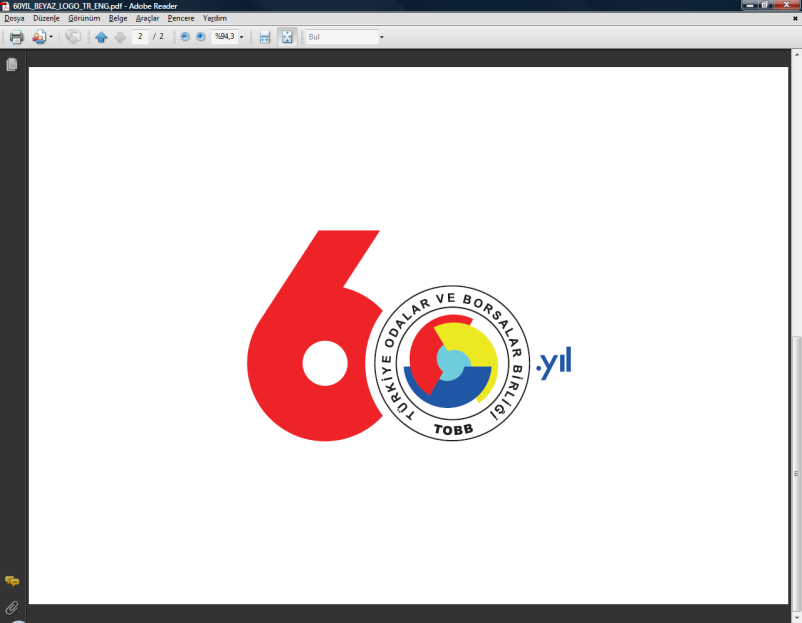 TOBB 16. TÜRKÇE  KONUŞAN  GİRİŞİMCİLER  PROGRAMI  KATILIMCILARIN   FAALİYET  ALANLARI  VE  İLETİŞİM BİLGİLERİ 1)  AFGANİSTAN 	 a)   MOHAMMAD HASHİM JURAQOLLojistik hizmetleri ve inşaat malzemeleri ticareti yapan şirket sahibidir. Aydın Afganistan Kültür Derneği üyesidir. PVC ve alüminyum doğrama üreticileri başta olmak üzere, inşaat malzemesi üreticileri ile görüşmek istemektedir. İlaç ve medikal üreticileri ile işbirliği görüşmesi yapmak istemektedir.  Ayrıca fabrika halısı ticareti yapmak istediği için halı üreticileri ile de görüşmek istemektedir.GSM: 00 93 799 566 723				e-posta: hashimbk@hotmail.com 							e-posta: babullogistic12@hotmail.com b)  SUAİD M. HANİF M.SHRİFBina, okul, hastane vb inşaat yapan, uluslararası taşımacılık alanında faaliyet gösteren, makine halısı ve profil PVC ticareti yapan şirkette üst düzey yöneticidir. Aydın Afganistan Kültür Derneği üyesidir. İnşaat malzemeleri üreticileri, PVC profil üreticileri, halı üreticileri ve lojistik firmaları ile görüşmek istemektedir.GSM: 00 93 799 17 40 45				GSM: 00 93 786 91 44 76							e-posta: hanif520@hotmil.com 2)   ALMANYAa)  EŞREF CAN TENLİKAdana’da kadın, erkek, çocuk iç çamaşırı ve tişört üreten ve Avrupa ülkelerine pazarlayan şirket sahibidir.  Alman Türk İşadamları Derneği üyesidir. İç çamaşırı, gecelik, pijama, bebe iç giyimi, havlu) üreticileri ile işbirliği görüşmesi yapmak istemektedir. Ayrıca Almanya piyasasına ilgi duyan tüm sektöre temsilcileri ile görüşmek istemektedir.Telefon:   0049 6103 202 71 66	       	           		GSM:   0049 163 637 39 90Faks:       0049 6103 202 71 68				e-posta: esref.tenlik@web.deb)  GÜLTEKİN DEMİRSigorta Acenteliği, yatırım fonları ve tüketici kredisi, emlak kredisi vb konularda finansman ve yatırım danışmanlığı yapan bir firma sahibidir. Almanya Mannheim’de bulunan Rhein Neckar Türk İşverenler Derneği (TİD) Başkanıdır. Alman Türk Enstitüsü (DTI) ve Baktat Eğitim Köprüsü Derneği üyesidir. Tekstil ve moda sektörü temsilcileriyle, bankacılık  ve bireysel sigorta sektöründe faaliyet gösteren şirketlerle  işbirliği görüşmesi yapmak istemektedir.Telefon: 0049 621 397 42 36			GSM: 0049 177 576 12 73Faks:      0049 621 397 45 49			e-posta: gueltekin.demir@bonnfinanz.de e-posta: info@tid-mannheim.com			e-posta: gueltekin.demir@live.de  	web:  www.tid-mannheim.com			web: www.gueltekin-demir-bonnfinanz.de c) CEM GÜLERTrafik araçları hasar ekspertiz işlemleri, emlak danışmanlığı ve ihracat ithalat işleri yapan 3 ayrı şirketin sahibidir. TÜMSİAD Frankfurt Tüm Sanayici ve İşadamları Derneği Başkan Yardımcısı ve Frankfurt Genç TÜMSİAD’ın Başkanıdır. Ayrıca 8 yıldır Frankfurt Yabancılar Meclisinin seçilmiş üyesidir. Almanya piyasasına ilgi duyan tüm sektöre temsilcileri ile görüşmek istemektedir.Telefon: 0049 6181 502 97 36 				       GSM: 0049 176 307 49 244Faks: 	    0049 3212 656 07 09				       e-posta: cem.gueler@email.de d)  İBRAHİM HALİL ÇİFÇİBankalar, gayrimenkul yatırımcıları ve şirketlerin finans bölümleri için yönetici ve uzman işgücü temin insan kaynakları şirket sahibidir. Ayrıca Alman yatırımcılarına Türkiye’deki şirketlerle ortaklık kurmaları konusunda da danışmanlık hizmetleri vermektedir.  Almanya Türk Toplumu (TGD) Merkez Yönetim Kurulu Üyesidir. Türk-Alman Üniversite Öğrencileri ve Akademisyenleri Platformu bölge temsilcisi olarak görev yapmaktadır.  CDU (Siyasi Parti) ekonomi komisyonunda aktif olarak görev yapmaktadır. Hamburg’da yaşayan genç göçmenlerin mesleki eğitimden yararlanması için Türk İşadamları ve Girişimciler Derneği (ATU) adına mesleki eğitim alanında çalışmalar yapmıştır. Almanya pazarına ilgi duyan, Almanya’daki yatırım fırsatları ile ilgilenen,  Alman yatırımcılar ile  işbirliği kurmak isteyen başta finans, ticaret, lojistik ve bilişim teknolojileri olmak üzere tüm sektör temsilcileri ile görüşmek istemektedir.  Telefon: 0049 40 468 66 830				GSM: 0049 171 104 94 81Faks:     00 49 40 468  66 835				e-posta: cifci@deutsche-pb.de  web: www.deutsche-pb.de 3)  ARNAVUTLUKa)   ABDULLA FRAKULLİKuyumculuk sektöründe faaliyet gösteren şirket sahibidir. Kuyumculuk ve ilaç sektörlerinde üretim ve ticaret yapan şirketlerle görüşmek istemektedir. Ayrıca, Arnavutluk pazarına ilgi duyan ve AVM’lerde mağaza açmak isteyen, tekstil başta olmak üzere farklı sektörlerde marka sahibi olan şirketlerle işbirliği görüşmesi yapmak  istemektedir.Telefon: 00 355 67 20 215 95				GSM:  00 355 69 215 95 GSM:    00355 69 673 23 53           				e-posta: frakulli@hotmail.com 4)  AZERBAYCANa)  MURAT JAMALZADEGenç İşadamları Birliği Genel Müdürüdür. Gıda, medikal, internet, radyo-televizyon, bilişim sektörleri başta olmak üzere, Azerbaycan pazarına ilgi duyan tüm sektör temsilcileri ile işbirliği görüşmesi yapmak istemektedir.GSM: 00 994 50 552 54 57					e-posta:  camalzade@gmail.comweb: www.yen.az 						e-posta: mjamalzade@yen.az 5)  BOSNA HERSEKa)  AMAR ADİLOVİÇ  Bilişim alanında faaliyet gösteren ve danışmanlık, büyük işletmelere projelendirme, kurulum ve bakım hizmetleri veren şirket sahibidir. Saraybosna Ekonomi Odası	üyesidir. Bosna Hersek pazarına ilgi duyan sektör temsilcileri ile görüşmek istemektedir.	Telefon: 00 387 33 921 738						GSM: 00 387 61 221 045Faks:     00387 33 922 738						e-posta: amar@baglama.baTR-GSM: 507 571 66 34						web:     www.baglama.ba6)  BULGARİSTANa)  NİYAZİ KARATABANİthalat, ihracat alanında faaliyet gösteren, gül fidanı üretimi, şarap distribütörlüğü, kömür ticareti, duvar kağıdı imalatı ve ticareti yapan şirket sahibidir. Ayrıca kerestecilik yapmakta ve hızlı büyüyen ağaç yetiştirmektedir. Bulgaristan pazarına ilgi duyan sektör temsilcileri ile görüşmek istemektedir.GSM: 00359  889 256 456					e-posta: nivel-imex@hotmail.com b)  MÜMÜN MÜMÜN   Spor giyim kıyafetleri üretimi, ithalat ve ihracat, özel mağazalar zinciri, kumaş ticareti, spor tesisleri ve restoranlar işleten şirket sahibidir. Türk Bulgar Ticaret ve Sanayi Odası üyesidir. Bulgaristan pazarına ilgi duyan sektör temsilcileri ile görüşmek istemektedir.Telefon: 00359 386 32 323				          GSM: 00359 887 703 070           e-posta: m.myumyun@djenny.com c) TENZİLE OSMANMobilya, ev tekstili, yaylı yatak ve sünger yatak imalatı ve ticareti yapan şirket ortağıdır. Burgas Ticaret Odası üyesidir. Mobilya, ev tekstili ve yatak üreticileri ile görüşmek, hammadde üreticileri ile işbirliği yapmak istemektedir.GSM: 0359 898 439 403				       GSM: 00359 896 771 584   Telefon: 00359 59 19 23 72       			        e-posta:  tenzileosman@hotmail.com   TR-GSM: 0533 390 97 017) GÜRCİSTANa)  RAMİZ RASULOV  İlaç sektörüne  pazarlama faaliyeti   yapan şirket Genel Müdürüdür. Gürcü ve Türk İşadamları Derneği (GÜRTİAD) Yönetim Kurulu Üyesidir. Başta ilaç ve medikal şirketleri olmak üzere Gürcistan pazarına ilgi duyan tüm sektör temsilciler ile görüşmek istemektedir.Telefon:  00995 32 27 33 97	-00995 32 74  71 93		GSM:  00995 577 43 42 40Faks:        00995 32 27 36 34				e-posta: ramiz.r@asfarma.com  b) NODAR POPKHADZETelekomünikasyon alanında faaliyet gösteren, baz istasyonları kurulumu yapan şirkette yöneticidir. Gürcistan pazarına ilgi duyan tüm sektör temsilciler ile işbirliği görüşmesi yapmak istemektedir.GSM: 00995 577 411 730e-posta: nodari1983@yahoo.com                          e-posta: nodar.popkhadze@plano-net.com 8)  IRAK  			        		a)  MUHAMAD N.JAFARİnşaat, elektrik, mekanik altyapı ve üst yapı işleri yapan, inşaat malzemeleri ticareti yapan şirkette üst düzey yöneticidir. Türkmen İşadamları Derneği, Kerkük Ticaret Odası, Irak Müteahhitler Odası ve Irak Müteahhitler Birliği üyesidir. Irak pazarına ilgi duyan inşaat şirketleri ve inşaat malzemesi üreticileri ile görüşmek istemektedir. GSM: 00 964 770 813 34 52				         e-posta: mnazimoglu@hotmail.com b)  RASIM KHALEEL TAWFEEQKerkük Yatırım Komisyonunda yönetici olarak görev yapmaktadır. Türkmen İşadamları Derneği ve Irak Mühendisler Odası üyesidir. İnşaat sektöründe faaliyet gösteren şirketlerle ve inşaat malzemesi üreticileri ile görüşmek istemektedir.GSM: 00964 770 130 57 75					e-posta: rasem.khalil@yahoo.com GSM: 00964 750 851 0558					GSM: 00964 781 779 04 30	TR-GSM:  0531 267 39 769)  İRAN a)   MAHDİ GHANAEIKapı pencere aksesuarları İran genel bayisidir. İran Ticaret Odası üyesidir. Aksesuar üreticileri ile işbirliği görüşmesi yapmak istemektedir.Telefon: 00 98 411 447 60 40				   	GSM: 0098 935 224 80 20 Faks:      00 98 411 447 60 70 				    	e-posta: mehdi@aty.irb)   ŞEHRAZAT REŞİDİNİAGıda sektöründe faaliyet gösteren, buğday un, et, piliç, yumurta, şeker ve kimyasal ticareti yapan şirket ortağıdır. Gıda ve kimyasal ticareti yapan şirketlerle ve lojistik firmaları ile işbirliği görüşmesi yapmak istemektedir.Telefon:  0098 21 7761 7135     			          GSM: 0098 912 600 38 32Faks:       0098 21 7761 6694		     	          GSM: 0098 911 993 38 32 Skype: rashidinia 					           e-posta: rashidinia@hcparsian.com 10)    KARADAĞa)   MAHMUT VUKOVİC Zeytin ve mandalina üreticiliği alanında faaliyet gösteren, zeytinyağı üretimi yapan,  turizmle ilgilenen aile şirketinde yöneticidir. Karadağ pazarına ilgi duyan tüm sektör temsilcileri ile işbirliği görüşmesi yapmak istemektedir.GSM:  00382 69 876 747					e-posta: makibar90@gmail.com								e-posta: makibar9@hotmail.com 11)  KAZAKİSTAN 	a)  AIDOS NURZHANOVEt sektöründe faaliyet gösteren, toptan ve perakende et ürünleri ticareti yapan, devlet ihalelerine katılan şirket sahibidir. Ayrıca mobilya üretimi ve ticareti alanında da faaliyet göstermektedir. Kazakistan İşadamları Derneği (KAZKA)  üyesidir.GSM: 007 777 366 60 06					e-posta: adkkz@mail.ru b)  ADİL KURMANAYEV	Yıllık 120-130 bin ton  ayçiçek, soya, arpa ve buğday ihracatı yapan, ayçiçek çekirdeği üretimi, küçük ve büyük baş hayan yetiştiriciliği yapan şirket sahibidir. Ayrıca ofis mobilyası ticareti ile uğraşmaktadır. Kazakistan İşadamları Derneği (KAZKA)  üyesidir. Silo üreticileri ile, buğday ve ayçiçeği küspesi ithalatçıları ile ve ofis mobilyası üreticileri ile görüşmek istemektedir. Büyükbaş havyan yetiştiriciliği konusunda deneyimli yatırım ortağı aramaktadır.GSM:     007 701 511 55 88					GSM: 007 705 511 55 88Telefon: 007 713 254 56 92					Telefon: 007 713 254 71 66e-posta: adilkurmanay@yandex.ru           			e-posta: ortamax@gmal.com c)  YERZHAN AZHİBEKOV  Yatırım danışmanlığı alanında faaliyet göstere şirkette yöneticidir. Kazakistan pazarına ilgi duyan tüm sektör temsilciler ile işbirliği görüşmesi yapmak istemektedir.GSM: 007 707 555 35 70					GSM: 007 702 555 65 70Telefon: 007 7172 615 715					e-posta: yerzhik23@mail.rud) AIBEK KASKAROVTarımla uğraşan, buğday üretimi ve ihracatı yapan şirket sahibidir. Kazakistan İşadamları Derneği (KAZKA)  üyesidir. Buğday ithalatı yapan şirketlerle işbirliği görüşmesi yapmak istemektedir. Ayrıca değirmen kurmak, fırın kurmak ve marangoz atölyesi kurmak için bu sektördeki makine üreticileri ile görüşmek istemektedir.GSM: 007 777 306 60 65					e-posta: aybek2030@yahoo.com 12)  KIRGIZİSTANa)  SHAMSHİBEK ERGESHOV 	Alçı, fayans yapıştırıcısı ve saten üretimi yapan inşaat ve elektrik malzemeleri toptan ve perakende ticareti ile uğraşan şirket sahibidir. İnşaat ve elektrik malzemesi (kablo, anahtar, priz vb) üreticileriyle ve alçı üretiminde kullanılan makine ve tesis üretimi yapan şirketlerle görüşmek istemektedir.  GSM: 00996 770 110 099					GSM: 00996 555 422 461e-posta: shamshibek@hotmail.com 				e-posta: eshamshibek@gmail.com b)  MİRBEK OKENOV       Türkiye Mezunları Egemendik Derneği genel koordinatördür. Kırgızistan pazarına ilgi duyan tüm sektör temsilcileri ile işbirliği görüşmesi yapmak istemektedir.Telefon: 00996 312 895 620				      GSM: 00996 550 874 666e-posta: egemendik@gmail.com 			        e-posta: okenovmirbek@gmail.com c)  BAKIT DEGENBAYEVBalık çiftliği işleten, balık yemi üreten ve balık yemi ticareti yapan şirkette üst düzey yöneticidir. Kırgızistan Ticaret ve Sanayi Odası üyesidir. Balık, balık unu ve balık yağı üreticileriyle, meyve ve sebze üreticileriyle ve ambalaj makinesi üreticileri ile görüşmek istemektedir.GSM: 00996 772 559 378					e-posta: combifood@mail.ru 13)  KOSOVAa) ELVİR GURGUSHKAHavalandırma, klima, soğutma, ısıtma, güneş enerjisi sitemleri kuran, sıhhi tesisat vb işler yapan şirket sahibidir. İklimleme ekipmanları ve sıhhi tesisat malzemesi üreticileri ile görüşmek istemektedir.GSM: 00377 44 119 093					e-posta: edinson1@gmail.comb)  BERKANT CURİOrganizasyon, klip ve belgesel çekimi, proje danışmanlığı ve kültür projeleri yürüten şirkette  yönetici ve yapımcı olarak çalışmaktadır. Organizasyon, turizm, medya sektörü temsilcileri ile işbirliği görüşmesi yapmak istemektedir.Telefon: 00386 49 807 184					GSM: 00 377 44 907 184TR-GSM: 0541 806 77 36					e-posta: berkantcuri@hotmail.com 14) KKTCa)  Dr. SELÇUK ÖZCEADA  Devlet ve özel  hastanelere ilaç ve tıbbı malzeme  sağlayan, eczanelere ilaç ve OTC ürünleri veren ve veterinerlik ürünleri ticareti ila uğraşan şirketinin kurucu ortağıdır. Kıbrıs Türk Ticaret Odası üyesidir. Ayrıca İstanbul’da kurulmuş olan ve uluslararası ilaç pazarında (Türkiye, AB, ABD, Kanada, Avusturalya, Hindistan) işbirlikleri ve şirket alım-satımlarında danışmanlık hizmeti veren şirketin sahibidir. İstanbul Ticaret Odası üyesidir.  İlaç, OTC ve veteriner ürünler  sektöründe faaliyet gösteren şirketlerle ve şirketlerin iş geliştirme ve şirket alım satım ihtiyaçlarına yönelik danışmanlık hizmeti sunmak için ilgili sektör temsilcileriyle  görüşme yapmak istemektedir.KKTC: Telefon: 0392 228 8020					GSM: 0533 840 0056Faks: 0392 228 9086 	  web: www.ozada.org		e-posta: sel@ozada.orgTürkiye: Tel: 0212 266 7198 					GSM: 0532 771 1960Faks: 0212 266 7464		web: www.bosforbio.com e-posta: sozceada@bosforbio.com	b)  FUAT ATEŞ    	Doğal bitkisel ürünler ithalatı, toptan ve perakende ticareti yapan şirket sahibidir. Kıbrıs Türk Esnaf ve Zanaatkarlar Odası üyesidir. Doğal bitkisel ürünler sektöründe faaliyet gösteren şirketlerle görüşmek istemektedir.Telefon: 0392 228 52 78						GSM: 0533 847 68 74Telefon:  0392 366 16 86						GSM: 0533 826 10 50e-posta: lokmanhekimkibris@hotmail.com  			e-posta: kfuat@mynet.comc)  FİKRİ ÖZALTIN	PVC ve alüminyum doğrama işleri yapan şirkette üst düzey yöneticidir.  Ayrıca aile şirketi Faber bayisidir. Kıbrıs Türk Sanayi Odası, Genç Profesyoneller Derneği, Esnaf ve ZanaatkarlarOdası, Kıbrıs Türk PVC Alüminyum ve Cam İşlemecileri Birliği Yönetim Kurulu Üyesidir. PVC ve ısı bariyerli alüminyum doğrama, cam, güneş enerjisi, konfor cam ve aksesuar üreticileri ile kırtasiye, kağıt, kalem, ofis, mimarlık ve grafik malzeme üreticileriyle görüşmek istemektedir.Telefon:  0392 822 32 42				       GSM:  0533  866  71  70Telefon:  0392 822 34 57                                                GSM:  0542  866  71  70     e-posta: pakpenkibris@hotmail.com		       e-posta: fikri_ozaltin@hotmail.com e-posta : pencilbox@hotmail.com.tr                                e-posta:   www.pencilboxcyprus.com15)    MAKEDONYA	a)   EROL MAHMUDAkaryakıt taşıması, akaryakıt satışı, su, meyve suyu, mineral su (soda) ve CO2 üretimi yapa şirkette yönetici olara çalışmaktadır. Makedonya Ekonomi Odası ve Makam Trans Derneği üyesidir. CO2 üreten şirketlerle ve su, meyve suyu, mineral su üreticileri ile işbirliği görüşmesi yamak istemektedir. Ayrıca Makedonya pazarına ilgi duyan sektör temsilcileri ile görüşmek istemektedir.GSM:  00389 72 265 812 					GSM: 00389 70 207 062e-posta: erolbitola@hotmai.com 16)  ÖZBEKİSTAN 	a) MUZAFFAR MULLABAEVSakız üreten firmada üst düze yöneticidir. Yumuşak şeker üretimi için mikser ve makine üreticileri, soğutma makineleri, gıda paketleme makineleri üreticileri, çikolata üreticileri, sakız üretimiyle ilgi makine üreticileri, maya, glikoz, aroma, tatlandırıcı, sarbitol, gliserin, lestin vb sakız hammaddesi üreticileri ile işbirliği görüşmesi yapmak istemektedir. Ayrıca  mobilya üretim makineleri üreticileri ile görüşmek istektedir.GSM: 00998 90 327 43 19					e-posta: muzaf70@mal.ruFaks:  00998 71 217 23 4117)  ROMANYAa) ERDAL MUTALIP	İnşaat malzemesi toptan ve perakende ticareti yapan şirket sahibidir. Özellikle ısıtma ve sıhhi tesisat malzemeleri sektöründe Romanya genelinde distribütörlük faaliyeti bulunmaktadır. Köstence Ticaret Odası üyesidir. Soba, hırdavat, sıhhi tesisat malzemeleri, ısıtma sistemleri  ve inşaat malzemeleri üreticileri ile görüşmek istemektedir.GSM:  0040 747 498 020 e-posta: cameleon_international@yahoo.com  		e-posta: e_mutalip@yahoo.com   18)  RUSYA FEDERASYONUa)  TAKHİR KHOSUEV Yaş sebze ve meyve ticareti yapan şirkette üst düzey yöneticidir. Moskova ve Yaroslavl şehirleri Ticaret ve Sanayi Odaları üyesidir. Başta yaş sebze ve meyve üreticileri, tekstil ve halı sektörü temsilcileri olmak üzere, Rusya pazarına ilgi duyan tüm sektör temsilcileri ile görüşmek istemektedir. Telefon: 007 499 325 96 68						GSM: 007 916 209 09 07Faks:     007 499 325 96 68						e-posta: tahahos@mail.ru   b)  RUSLAN TUKAEV	Projelendirme, yatırım ve inşaat sektöründe faaliyet gösteren ve halen AVM, otel, iş merkezi ve residanstan oluşan UFA TOWER ve AVM projesini yapmakta olan şirkette yöneticidir. İnşaat teknolojisi e inşaat malzemesi üreticileri ile işbirliği görüşmesi yapmak istemektedir. Ayrıca  Rusya pazarına ilgi duya sektör temsilcileri ile görüşmek istemedir.GSM: 007 905 000 90 26					e-posta:  pakt-stroy@mail.ruFaks:   007 347 246 52 33c)  AKHMED GLASHEV	Hukuk danışmanlığı ve avukatlık hizmetleri veren şirket ortağıdır. Rusya Avukatlar Birliği ve  Uluslararası Avukatlar Birliği üyesidir. Rusya pazarına ilgi duyan tüm sektör temsilcileri ile  danışmanlık ve hukuki konularda  işbirliği görüşmesi yapmak istemektedir. Telefon: 007 495 366 43 98						GSM: 007 925 514 47 92web: www.advokat-glashev.com    					e-posta: a.glashev@mail.ru d)  RAMAZAN URUSOV	İnşaat sektöründe  yüklenici olara faaliyet gösteren, inşaat malzemesi ticareti yapan emlak alım satım işleri ile uğraşan firmada üst düzey yöneticidir. Karaçay-Çerkes KOBİ Vakfı Rusya Ticaret ve Sanayi Odası, Karaçay-Balkar İşadamları Derneği üyesidir. İnşaat firmaları ve inşaat malzemesi üreticileri ile görüşmek istemektedir. Rusya pazarına ilgi duyan, özellikle Krasnadar bölgesinde  iş yapmak isteyen firmalarla işbirliği görüşmesi yapmak istemektedir.Telefon : 007 878 22 030 70						GSM: 007 903 422 24 22 Faks:       007 878 72 356 25						e-posta: urt1@yandex.ru19)  SANCAK-SIRBİSTAN	a) DENIS BAJRAKTARKadın hazır giyim ticareti ile uğraşan aile şirketinde yöneticidir. Hazır giyim  üreticileri ile görüşmek istemektedir.Telefon: 00381 11 20 54 111				GSM: 00381 65 568 11 38Faks:      00381 11 2054 111					e-posta: den-bay-bg@hotmail.rs 20)  TACİKİSTAN 	a)   OTABEK RUZİEV   		İnşaat sektöründe faaliyet gösteren ve yüksek kaliteli beton üretimi  ve dağıtımı ile  beton üretimi piyasasında lider konumda olan aile şirketinde üst düzey yöneticidir. Şirket aynı zamanda ticaret merkezi yapıp işletmektedir. İnşaat malzemesi, temizlik malzemesi ve gıda üreticileri başta olmak üzere Tacikistan pazarına ilgi duyan tüm sektörlerle işbirliği görüşmesi yapmak istemektedir. Ayrıca Tacikistan’da ticaret merkezi işletmek isteyen, konut ve bina inşaatı yapmak isteyen yatırımcı firmalarla işbirliği görüşmesi yapmak istemektedir.Telefon: 00992 235 78 59						GSM : 00992 918 41 7117									e-posta: bekruzi@mail.rub)  MUHAMMADZHON TURGUNOVAyakkabı ticareti yapan şirkette yöneticidir. Ayakkabı üreticileri ile işbirliği görüşmesi yapmak istemektedir. Telefon:  00992 374 412 033				         GSM: 00992 90 105 84 84         e-posta: mturgunov@mail.ru21) TÜRKMENİSTAN a)  MERDAN ABDYRASULOV	Petrol sektörü, enerji sektörü ve inşaat sektöründeki büyük şirketlere malzeme, ekipman ve servis sağlayıcı olarak faaliyet göstere şirket ortağıdır.  Türkmenistan Ticaret ve Sanayi Odası üyesidir. İnşaat malzemesi üreticileri ile ve petrol şirketlerinin ihtiyaç duyacağı malzemelerin üreticileri ile görüşmek istemektedir. Ayrıca Türkmenistan pazarına ilgi duyan inşaat, enerji ve petrol şirketleriyle işbirliği görüşmesi yapmak istektedir.GSM 0099 364 62 20 00				           GSM: 0099 367 00 07 09	Faks: 0099 312 22 88 47				            e-posta: m.yedidogan@gmail.com b)  YLYAS GARAJAYEV	   İnşaat malzemesi, seramik, parke, plywood, havalandırma ekipmanı, açık ve kapalı alan aydınlanma ekipmanları okul ve ofis mobilyası ithalatı ile uğraşan şirket sahibidir. Bu sektörlerdeki firmalarla ve Türkmenistan pazarına ilgi duyan tüm sektör temsilcileri ile işbirliği görüşmesi yapmak istemektedir.Telefon: 0099 312 955 591					       GSM: 090 364 097 701    								       e-posta : garajaev@gmail.com   22)   UKRAYNA -  KIRIM	a)  MUKHSİM FUKALAİkibin hektar alanda tarım üretimi yapan şirket sahibidir. Uluslararası Kırım İşadamları Birliği (CIBA) Tarım Komitesi Başkanıdır. Kırım Sovetskiy şehri İşveren Birliği Başkanıdır. Kırım Kırsal Gelişme Ajansı kurucusu ve yönetim kurulu üyesidir. Tarım sektöründe faaliyette bulunan, ürün işleme, depolama, tarım ürünleri ticareti ile uğraşan firmalarla ortak yatırım konularında işbirliği görüşmesi yapmak istemektedir.Telefon:  00380 44 270 65 55				GSM: 00380 50 651 55 26Faks:       00380 44 278 52 83				e-posta:fukala1951@mail.ru 	b)   USEİN EGİZOV Gıda toptan ticareti ve ihracatı alanında faaliyet gösteren, otel ve lokanta işletmeciği yapan,  otellere gıda malzemesi temin etmekte ve lokanta zinciri kurmak için proje geliştiren şirketin ortağı ve üst düzey yöneticisidir.  Uluslararası Kırım İşadamları Birliği (CIBA) Genç Kurulu Başkanıdır.  Ukrayna ve Kırım pazarına ilgi duya başta gıda üreticileri olmak üzere sektör temsilcileri ile görüşmek istemektedir.Telefon: 0038 652 51 40 71					GSM: 0038 96 532 68 71Faks:      0038 652 51 40 71					e-posta: usein.egizov@gail.com 23)  YUNANİSTAN  	            	a)  TZEVAT DEMİR			Ayakkabı ticareti, matbaacılık ve reklamcılık alanlarında faaliyet gösteren şirket sahibidir.  Gümülcine Ticaret Odası Yönetim Kurulu Üyesidir. Ayakakabı üreticileriyle, matbaacılık ve reklam sektöründe faaliyet gösteren şirketlerle ve Yunanistan pazarına ilgi duyan sektör temsilcileri ile görüşmek istemektedir.Telefon: 0030 2531 02 02 99			           GSM: 0030 697 483 55 30 							           e-posta: modelshoes@hotmail.com b)  GKIOULER SARRICHASANUnlu mamuller ve pasta üretimi yapan aile şirketinde yöneticidir. Rodos Müslümanları Kültür ve Kardeşlik Derneği üyesidir. Pastacılık ve fırıncılık sektörüne yönelik malzeme ve ekipman üreticileri ile görüşmek istemektedir.GSM:  0030 694 695 52 58				           e-posta: gul_sar_has@hotmail.com Faks:   0030 224 107 05 08